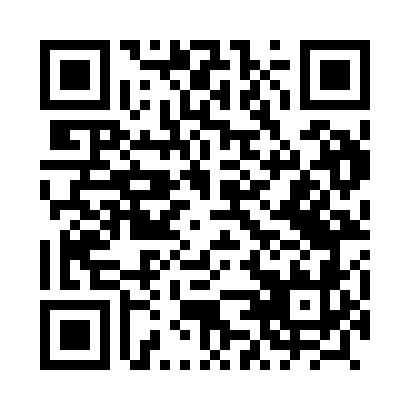 Prayer times for Elzbieta, PolandMon 1 Apr 2024 - Tue 30 Apr 2024High Latitude Method: Angle Based RulePrayer Calculation Method: Muslim World LeagueAsar Calculation Method: HanafiPrayer times provided by https://www.salahtimes.comDateDayFajrSunriseDhuhrAsrMaghribIsha1Mon4:106:0712:365:037:068:562Tue4:076:0512:365:047:078:583Wed4:046:0312:355:067:099:004Thu4:016:0012:355:077:119:035Fri3:585:5812:355:087:129:056Sat3:565:5612:355:097:149:077Sun3:535:5412:345:107:169:098Mon3:505:5212:345:117:179:119Tue3:475:4912:345:137:199:1410Wed3:445:4712:335:147:219:1611Thu3:415:4512:335:157:229:1812Fri3:385:4312:335:167:249:2113Sat3:355:4112:335:177:259:2314Sun3:325:3912:325:187:279:2615Mon3:295:3712:325:197:299:2816Tue3:265:3412:325:207:309:3017Wed3:235:3212:325:227:329:3318Thu3:205:3012:315:237:349:3619Fri3:175:2812:315:247:359:3820Sat3:145:2612:315:257:379:4121Sun3:115:2412:315:267:399:4322Mon3:075:2212:315:277:409:4623Tue3:045:2012:305:287:429:4924Wed3:015:1812:305:297:449:5125Thu2:585:1612:305:307:459:5426Fri2:545:1412:305:317:479:5727Sat2:515:1212:305:327:4810:0028Sun2:485:1012:305:337:5010:0229Mon2:445:0812:305:347:5210:0530Tue2:415:0612:295:357:5310:08